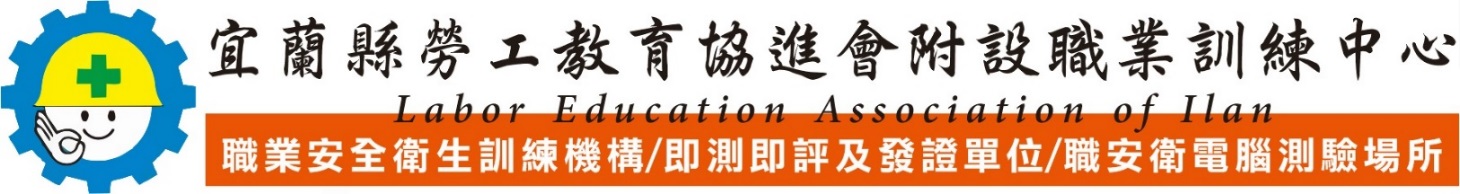 一般業 職業安全衛生業務主管(職安人員/業務主管回訓)在職教育訓練班 課程表★如需報名請先回傳報名表，(請詢問是否報名成功) ★上課地點：羅東鎮中山路2段123號  電話：03-9605669    傳真：03-9605359日期日期日期班別時段日期日期日期日期班別班別時段□1/12五日間班0810報到□8/028/02五日間班日間班0810報到□1/12五日間班0830-1530□8/028/02五日間班日間班0830-1530□2/19ㄧ夜間班1800-2120□8/228/22四夜間班夜間班1800-2120□2/20二夜間班1820-2120□8/238/23五夜間班夜間班1820-2120□3/08五日間班0810報到□9/129/12四夜間班夜間班1800-2120□3/08五日間班0830-1530□9/139/13五夜間班夜間班1820-2120□4/01ㄧ夜間班1800-2120□10/0410/04五日間班日間班0810報到□4/02二夜間班1820-2120□10/0410/04五日間班日間班0830-1530□5/03五日間班0810報到□11/1411/14四夜間班夜間班1800-2120□5/03五日間班0830-1530□11/1511/15五夜間班夜間班1820-2120□5/23四夜間班1800-2120□12/0612/06五日間班日間班0810報到□5/24五夜間班1820-2120□12/0612/06五日間班日間班0830-1530□7/11四夜間班1800-2120□12/1912/19四日間班日間班0810報到□7/12五夜間班1820-2120□12/1912/19四日間班日間班0830-1530報到時請繳交：1.訓練費用1500元   2.回訓不含餐。上課期間、依規定全程辦理簽到、點名，凡遲到10分鐘以上視同缺席。課前三日簡訊提醒，未接獲簡訊請勿自行前來。依教育訓練規則規定，請於課程前3天完成報名(包含假日)，因職安署系統管控，當天無法新增變更受訓名單，謝謝!!注意事項：若招生未達25人則延期開課、每班上限六十人，名額有限，請速報名。報到時請繳交：1.訓練費用1500元   2.回訓不含餐。上課期間、依規定全程辦理簽到、點名，凡遲到10分鐘以上視同缺席。課前三日簡訊提醒，未接獲簡訊請勿自行前來。依教育訓練規則規定，請於課程前3天完成報名(包含假日)，因職安署系統管控，當天無法新增變更受訓名單，謝謝!!注意事項：若招生未達25人則延期開課、每班上限六十人，名額有限，請速報名。報到時請繳交：1.訓練費用1500元   2.回訓不含餐。上課期間、依規定全程辦理簽到、點名，凡遲到10分鐘以上視同缺席。課前三日簡訊提醒，未接獲簡訊請勿自行前來。依教育訓練規則規定，請於課程前3天完成報名(包含假日)，因職安署系統管控，當天無法新增變更受訓名單，謝謝!!注意事項：若招生未達25人則延期開課、每班上限六十人，名額有限，請速報名。報到時請繳交：1.訓練費用1500元   2.回訓不含餐。上課期間、依規定全程辦理簽到、點名，凡遲到10分鐘以上視同缺席。課前三日簡訊提醒，未接獲簡訊請勿自行前來。依教育訓練規則規定，請於課程前3天完成報名(包含假日)，因職安署系統管控，當天無法新增變更受訓名單，謝謝!!注意事項：若招生未達25人則延期開課、每班上限六十人，名額有限，請速報名。報到時請繳交：1.訓練費用1500元   2.回訓不含餐。上課期間、依規定全程辦理簽到、點名，凡遲到10分鐘以上視同缺席。課前三日簡訊提醒，未接獲簡訊請勿自行前來。依教育訓練規則規定，請於課程前3天完成報名(包含假日)，因職安署系統管控，當天無法新增變更受訓名單，謝謝!!注意事項：若招生未達25人則延期開課、每班上限六十人，名額有限，請速報名。報到時請繳交：1.訓練費用1500元   2.回訓不含餐。上課期間、依規定全程辦理簽到、點名，凡遲到10分鐘以上視同缺席。課前三日簡訊提醒，未接獲簡訊請勿自行前來。依教育訓練規則規定，請於課程前3天完成報名(包含假日)，因職安署系統管控，當天無法新增變更受訓名單，謝謝!!注意事項：若招生未達25人則延期開課、每班上限六十人，名額有限，請速報名。報到時請繳交：1.訓練費用1500元   2.回訓不含餐。上課期間、依規定全程辦理簽到、點名，凡遲到10分鐘以上視同缺席。課前三日簡訊提醒，未接獲簡訊請勿自行前來。依教育訓練規則規定，請於課程前3天完成報名(包含假日)，因職安署系統管控，當天無法新增變更受訓名單，謝謝!!注意事項：若招生未達25人則延期開課、每班上限六十人，名額有限，請速報名。報到時請繳交：1.訓練費用1500元   2.回訓不含餐。上課期間、依規定全程辦理簽到、點名，凡遲到10分鐘以上視同缺席。課前三日簡訊提醒，未接獲簡訊請勿自行前來。依教育訓練規則規定，請於課程前3天完成報名(包含假日)，因職安署系統管控，當天無法新增變更受訓名單，謝謝!!注意事項：若招生未達25人則延期開課、每班上限六十人，名額有限，請速報名。報到時請繳交：1.訓練費用1500元   2.回訓不含餐。上課期間、依規定全程辦理簽到、點名，凡遲到10分鐘以上視同缺席。課前三日簡訊提醒，未接獲簡訊請勿自行前來。依教育訓練規則規定，請於課程前3天完成報名(包含假日)，因職安署系統管控，當天無法新增變更受訓名單，謝謝!!注意事項：若招生未達25人則延期開課、每班上限六十人，名額有限，請速報名。報到時請繳交：1.訓練費用1500元   2.回訓不含餐。上課期間、依規定全程辦理簽到、點名，凡遲到10分鐘以上視同缺席。課前三日簡訊提醒，未接獲簡訊請勿自行前來。依教育訓練規則規定，請於課程前3天完成報名(包含假日)，因職安署系統管控，當天無法新增變更受訓名單，謝謝!!注意事項：若招生未達25人則延期開課、每班上限六十人，名額有限，請速報名。報到時請繳交：1.訓練費用1500元   2.回訓不含餐。上課期間、依規定全程辦理簽到、點名，凡遲到10分鐘以上視同缺席。課前三日簡訊提醒，未接獲簡訊請勿自行前來。依教育訓練規則規定，請於課程前3天完成報名(包含假日)，因職安署系統管控，當天無法新增變更受訓名單，謝謝!!注意事項：若招生未達25人則延期開課、每班上限六十人，名額有限，請速報名。報到時請繳交：1.訓練費用1500元   2.回訓不含餐。上課期間、依規定全程辦理簽到、點名，凡遲到10分鐘以上視同缺席。課前三日簡訊提醒，未接獲簡訊請勿自行前來。依教育訓練規則規定，請於課程前3天完成報名(包含假日)，因職安署系統管控，當天無法新增變更受訓名單，謝謝!!注意事項：若招生未達25人則延期開課、每班上限六十人，名額有限，請速報名。宜蘭縣勞工教育協進會附設職訓中心上課地址：羅東鎮中山路二段123號聯絡電話：03-9605669  承 辦 人：張小姐傳真電話：03-9605359電子信箱：levtc9605669@gmail.com官方網站：www.levtc.com宜蘭縣勞工教育協進會附設職訓中心上課地址：羅東鎮中山路二段123號聯絡電話：03-9605669  承 辦 人：張小姐傳真電話：03-9605359電子信箱：levtc9605669@gmail.com官方網站：www.levtc.com宜蘭縣勞工教育協進會附設職訓中心上課地址：羅東鎮中山路二段123號聯絡電話：03-9605669  承 辦 人：張小姐傳真電話：03-9605359電子信箱：levtc9605669@gmail.com官方網站：www.levtc.com宜蘭縣勞工教育協進會附設職訓中心上課地址：羅東鎮中山路二段123號聯絡電話：03-9605669  承 辦 人：張小姐傳真電話：03-9605359電子信箱：levtc9605669@gmail.com官方網站：www.levtc.com宜蘭縣勞工教育協進會附設職訓中心上課地址：羅東鎮中山路二段123號聯絡電話：03-9605669  承 辦 人：張小姐傳真電話：03-9605359電子信箱：levtc9605669@gmail.com官方網站：www.levtc.com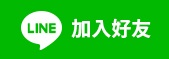 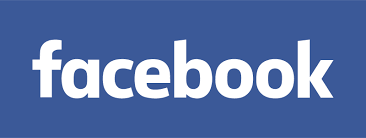 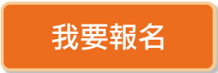 宜蘭縣勞工教育協進會附設職訓中心上課地址：羅東鎮中山路二段123號聯絡電話：03-9605669  承 辦 人：張小姐傳真電話：03-9605359電子信箱：levtc9605669@gmail.com官方網站：www.levtc.com宜蘭縣勞工教育協進會附設職訓中心上課地址：羅東鎮中山路二段123號聯絡電話：03-9605669  承 辦 人：張小姐傳真電話：03-9605359電子信箱：levtc9605669@gmail.com官方網站：www.levtc.com宜蘭縣勞工教育協進會附設職訓中心上課地址：羅東鎮中山路二段123號聯絡電話：03-9605669  承 辦 人：張小姐傳真電話：03-9605359電子信箱：levtc9605669@gmail.com官方網站：www.levtc.com宜蘭縣勞工教育協進會附設職訓中心上課地址：羅東鎮中山路二段123號聯絡電話：03-9605669  承 辦 人：張小姐傳真電話：03-9605359電子信箱：levtc9605669@gmail.com官方網站：www.levtc.com宜蘭縣勞工教育協進會附設職訓中心上課地址：羅東鎮中山路二段123號聯絡電話：03-9605669  承 辦 人：張小姐傳真電話：03-9605359電子信箱：levtc9605669@gmail.com官方網站：www.levtc.com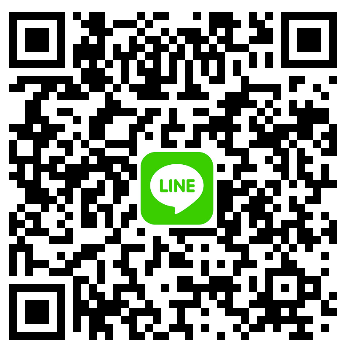 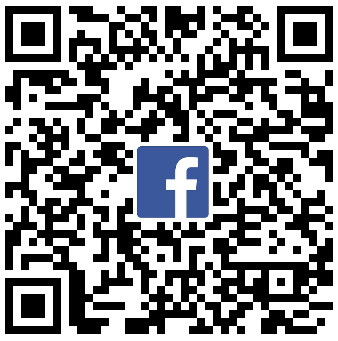 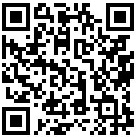 回訓項目參訓姓名出生日期身份字號身份字號身份字號原證書日期及證號/技術士證號(務必填寫)原證書日期及證號/技術士證號(務必填寫)行動電話公司名稱電話(日)               分機：               分機：連絡人公司地址傳   真行動電話E-mail